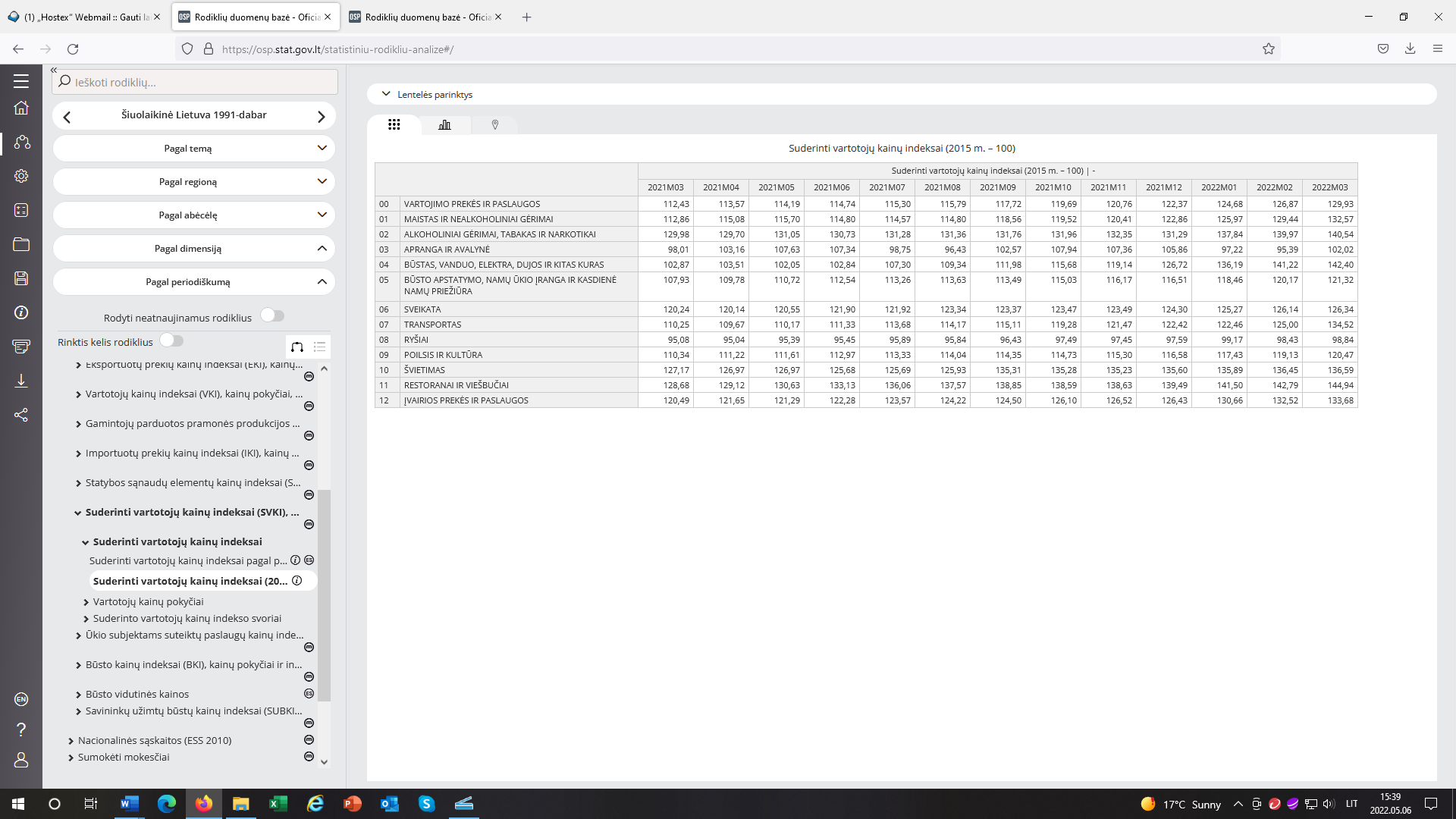 Rodiklis apskaičiuotas kartu su statistikos departamento darbuotojaStatistika skaičiuoja tik metinį sudarintą vartotojų kainų indeksą.07 TransportasKovo 31  SVKI – 134,52  gruodžio 31  SVK – 122,42SVKI 134,52/122,42*100 = 109,9 šis rodiklis skaičiuojama 1 skaičius po kablelio, tai yra 109,9-100 = 9,9Metinis SVKI2022 03 31 – 134,522021-03-31 – 110,25134,52/110,25 * 100 = 122,01 metinis SVKI- 22.0